Publicado en Valencia el 22/10/2021 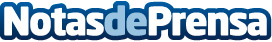 Bit2Me y ClimateTrade se alían para neutralizar la huella de carbono emitida en 2020 Bit2Me ha compensado un total de 29 toneladas de CO2 en proyectos en Chile y El Salvador. Su roadmap tiene el objetivo de alcanzar la neutralidad en carbono y ofrecer a sus clientes un mecanismo para neutralizar el impacto ambiental de sus transacciones de criptomonedasDatos de contacto:Vicky Salas +34 910 91 37 88Nota de prensa publicada en: https://www.notasdeprensa.es/bit2me-y-climatetrade-se-alian-para Categorias: Internacional Nacional Finanzas Marketing Ecología E-Commerce Otras Industrias http://www.notasdeprensa.es